Tel. 049 9460408 int. 3Fax 049 9461066Cod. Fisc. 81000530287www.comune.sanmartinodilupari.pd.ite-mail: segreteria@comune.sanmartinodilupari.pd.itAl Comune di San Martino di Lupari Ufficio Censimento Comunale c/o Ufficio Demografico Largo Europa, n. 5 35018 San Martino di Lupari (PD) Via pec sanmartinodilupari.pd@cert.ip-veneto.net_l_ sottoscritt_           ___________________________________________________________ (cognome e nome)nat__ il __________________ a __________________________________________ prov. ______ C.F. _______________________________ residente a______________________________ prov._____ in via _________________________________________________________________ _______________________________________________________________________ n. _____ cellulare n. (obbligatorio) ___________________________ tel. _________________ indirizzo di posta elettronica ( obbligatorio): __________________________@_______________CHIEDEdi partecipare alla selezione di cui all’oggetto.A tal fine, consapevole di quanto contenuto nell’art. 76 D.P.R. 28.12.2000, n.445 con particolare riferimento a dichiarazioni false ed informato su quanto previsto dal D. Lgs.n.196/2003 (Codice in materia di protezione dei dati personali),DICHIARAsotto la propria responsabilità e pena l’esclusionedi avere età non inferiore a 18 anni;di essere in possesso del diploma di scuola superiore di secondo grado o titolo di studio equipollente, valido per l’accesso all’Università  ______________________________ conseguito presso ________________________________ in data ___/___/____ con la seguente votazione ___/____;di conoscere e saper usare i più diffusi strumenti informatici (PC, Tablet) e possedere adeguate conoscenze informatiche;di avere un’ottima conoscenza parlata e scritta della lingua italiana;di godere dei diritti politici e non aver subito condanne penali;di avere cittadinanza italiana o di uno degli Stati Membri dell’Unione europea o un regolare permesso di soggiorno (la cui copia si allega);di possedere l’idoneità fisica allo svolgimento del lavoro di rilevatore;DICHIARA ALTRESÌ  al fine della valutazione dei requisiti preferenzialidi essere in possesso di titolo di studio universitario o post universitario, individuandone correttamente i dati identificativi, l’anno dell’acquisizione e la valutazione finale:Laurea Triennale (L) o diploma universitario in discipline non statistiche presso la Facoltà di ______________________________________________________ Università di _________________ con sede in _____________________________ il _________Laurea Triennale (L) o diploma universitario in discipline Statistiche presso la Facoltà di ______________________________________________________ Università di _________________ con sede in _____________________________ il _________;Laurea Specialistica / Laurea Magistrale / Diploma di Laurea (vecchio ordinamento) in discipline non statistiche presso la Facoltà di ______________________________________________________ Università di _________________ con sede in _____________________________ il _________Laurea Specialistica / Laurea Magistrale / Diploma di Laurea (vecchio ordinamento) in discipline statistiche presso la Facoltà di ______________________________________________________ Università di _________________ con sede in _____________________________ il _________Master universitario, Specializzazione post lauream, Dottorato di ricerca _____________________ presso la Facoltà di ______________________________________________________ Università di _________________ con sede in _____________________________ il _________Di aver allegato, secondo quanto previsto dall’art. 5 dell’avviso, il proprio curriculum vitae, formativo e professionale (datato e firmato) indicante il possesso di precedenti esperienze lavorative:in occasione di altri censimenti e/o incarichi di rilevazioni statistiche eseguiti per conto dell’ISTATin occasione di altri censimenti e/o incarichi di rilevazioni statistiche eseguiti per conto di soggetti diversi da ISTATpresso servizi Demografici, Anagrafici, Elettorali, Statistici, nei Comuni di essere in possesso di:Comprovata conoscenza di lingua straniera (allegare copia attestato\certificazione)della certificazione ECDL (Patente Europea del computer) o equivalente di essere nella seguente condizione:studente;disoccupato;DICHIARA ALTRESÌ di essere a conoscenza che l’assegnazione dell’incarico occasionale di rilevatore avverrà mediante la sottoscrizione del contratto di lavoro autonomo occasionale (cd contratto d’opera);di essere munito di autonomo mezzo di trasporto e di essere disponibile ad operare in qualsiasi zona del territorio del Comune di San Martino di Lupari con il proprio mezzo provvedendo ai necessari spostamenti;	 di accettare integralmente quanto indicato nell’avviso di selezione;di essere consapevole che, una volta assunto l’impegno, lo stesso dovrà essere mantenuto per tutta la durata della rilevazione.di autorizzare ai sensi del D.Lgs 30.06.2003, n. 196, e del Regolamento UE 2016/679, al trattamento dei propri dati personali, nonché a ricevere le comunicazioni relative alla presente procedura all’indirizzo email indicato nella presente domanda, con valore di notifica, senza che vi sia bisogno, da parte mia, di una esplicita conferma di lettura.Io sottoscritt__ mi impegno a comunicare per iscritto ogni variazione dei miei riferimenti (cellulare, e_mail, recapito) per le comunicazioni relative alla presente selezione e/o per le successive attività connesse alla rilevazione stessa, sollevando l'Amministrazione da ogni responsabilità in caso di irreperibilità del destinatario.Si allegano: fotocopia di un documento di identità in corso di validità Curriculum vitaeeventuali attestati o documenti di certificazione posseduti.luogo ______________________ data ______________ ___________________________________              (firma leggibile per esteso)Informativa Privacy ai sensi del Regolamento UE 679/2017 (cd. GDPR)Io sottoscritt__ ________________________________________ dichiaro di essere informat__ ai sensi e per gli effetti della normativa sulla privacy, che i dati personali raccolti saranno trattati, anche con strumenti informatici, esclusivamente nell'ambito del procedimento per il quale la presente dichiarazione viene resa e che il conferimento dei dati è indispensabile per lo svolgimento della procedura di cui trattasi.In fede.Data ____________________ 				____________________________                 (firma leggibile per esteso)INFORMATIVA Informativa ai sensi dell’art. 13 Reg. UE 2016/679 (RGDP)Il Comune di San Martino di Lupari, in qualità di titolare (con sede in Largo Europa n. 5; Email: segreteria@comune.sanmartinodilupari.pd.it ; PEC: sanmartinodilupari.pd@cert.ip-veneto.net), tratterà i dati personali conferiti con il presente modulo, con modalità cartacee e informatiche, al fine di dare seguito al procedimento avviato ad istanza dell’interessato e per l'esecuzione dei propri compiti di interesse pubblico o comunque connessi all'esercizio dei propri pubblici poteri, ivi incluse le finalità di archiviazione, di ricerca storica e di analisi per scopi statistici. Il conferimento dei dati presenti è obbligatorio e il loro mancato inserimento non consentirà di dare corso alla richiesta. I dati saranno conservati per il tempo necessario a dare corso al procedimento e per l’ulteriore periodo previsto da disposizioni di legge o regolamento; i dati saranno conservati in conformità alle norme sulla conservazione della documentazione amministrativa.I dati saranno trattati esclusivamente dal personale e da collaboratori del Titolare o da soggetti espressamente nominati come responsabili del trattamento. Se necessario a dare corso alla richiesta, i dati potranno essere comunicati a terzi (altri Enti pubblici, concessionari o incaricati di pubblico servizio), nei casi specificamente previsti dal diritto nazionale o dell'Unione europea.Gli interessati hanno il diritto di chiedere al titolare del trattamento l'accesso ai dati personali e la rettifica o la cancellazione degli stessi o la limitazione del trattamento che li riguarda o di opporsi al trattamento (artt. 15 e ss. del RGPD). L'apposita istanza al Comune è presentata contattando il Responsabile della protezione dei dati presso l’Amministrazione (Comune di San Martino di Lupari - Responsabile della Protezione dei dati personali, Avv. Francesco Foltran, email: rpd@comune.sanmartinodilupari.pd.it ).Gli interessati, ricorrendone i presupposti, hanno, altresì, il diritto di proporre reclamo al Garante per la protezione dei dati personali o quale autorità di controllo secondo le procedure previste (art. 77 RGPD) o di adire le opportune sedi giudiziarie (art. 79 RGDP).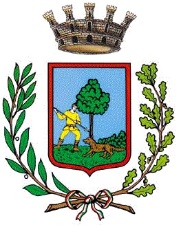    Città di San Martino di Lupari                              Provincia di PadovaOggetto: Selezione per soli titoli per la formazione di una graduatoria comunale di durata triennale di rilevatori statistici per indagini statistiche e per il censimento permanente della popolazione e delle abitazioni ISTAT